Hulladékkezelési nyilvántartó lap 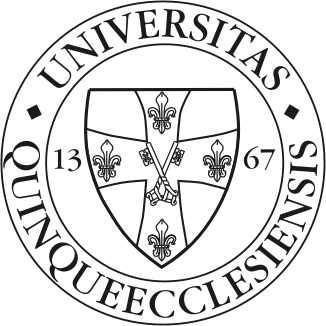 PTE KK klinikai egység…………………………..Elérhetőség………………………………………..Veszélyes hulladék belső szállítás nyilvántartási lap20... ………………… hó…………………………………… OsztályDátum
(nap, óra)Veszélyes hulladékot csomagoló, címkét kitöltő neve, aláírása (olvasható név)Veszélyes hulladékot csomagoló, címkét kitöltő neve, aláírása (olvasható név)Egészségügyi hulladék 180103* zsákEgészségügyi hulladék 180103* kartondoboz (ha nincs zsákba helyezve)Egészségügyi hulladék 180103* műanyag edény/badellaLaboratóriumi vegyszerek 180106*(szilárd/folyékony)Laboratóriumi vegyszerek 180106*(szilárd/folyékony)Veszélyes hulladékot a központi (üzemi) tárolóba helyező neve, aláírása (olvasható név)Veszélyes hulladékot a központi (üzemi) tárolóba helyező neve, aláírása (olvasható név)Dátum
(nap, óra)NévAláírásMennyiség
(db)Mennyiség
(db)Mennyiség
(db)Mennyiség
(db)Mennyiség
(db)NévAláírásEgészségügyi (fertőző) hulladék:	Laboratóriumi vegyszerekHulladék azonosító kódja: 18 01 13*UN 3291, NEM SPECIFIKÁLT KÓRHÁZI HULLADÉK, 6.2, I3, II.Hulladék azonosító kódja: 18 01 06*Folyékony: UN 3082, KÖRNYEZETRE VESZÉLYES FOLYÉKONY ANYAG, M.N.N. 9, M6, III.Szilárd: KÖRNYEZETRE VESZÉLYES SZILÁRD ANYAG, M.N.N. 9, M7, III.